Summary of ProposalThis proposal is to better define the position Director of Marketing and Communications and to organize and utilize the resources (including time) to accomplish the mission of TFL.Summary of Responsibilities and Objectives ResponsibilitiesEstablish and drive a multi-channel communications strategy.Prepare and manage all communications material.Develop brand voice and maintain brand integrity across all platforms.Manage media relations and develop contacts with media members, influencers, and community leaders.Lead a team of communication, marketing, and design professionals.Track engagement across various platforms and make data-driven decisions.Manage presence at industry events and conferences.Create budget for communications team and ensure compliance.Qualifications / Skills:Demonstrated knowledge and proficiency with communications technologiesFamiliarity with social media platforms and social media marketingExperience with search engine marketing, Google Analytics, and Google AdWordsProven track record of organizing and executing a national voice strategyExcellent verbal communication and presentation skillsEducation and Experience Requirements:5-plus years of communications, marketing or public relations or related experienceExperience managing digital contentProficiency with Microsoft Office (Excel, PowerPoint, Word)Developed relationships with national mediaAssertive, articulate, and confident in presenting and defending your vision and strategyObjectivesThe Director of Marketing and Communications shall maintain and seek growth in communication reach and effectiveness, including TFL messaging, as well as written, emailed, website, and social media content. This will include maintaining a numerical account of communication reach (i.e. website visits, Facebook engagement, Twitter followers, etc.) and a working calendar of completed and ongoing projects.  The goal of this position is to increase the reach of TFL communications to a national level.Reporting & MeasurablesThe Director of Marketing and Communications will include maintaining a numerical account of communication reach (i.e. website visits, Facebook engagement, Twitter followers, etc.) and a working calendar of completed and ongoing projects.Schedule & AvailabilityThe Director of Marketing and Communications is a full-time position with broad work requirements including occasional weekends and nights as needed based on the news of the day and the priorities of TFL.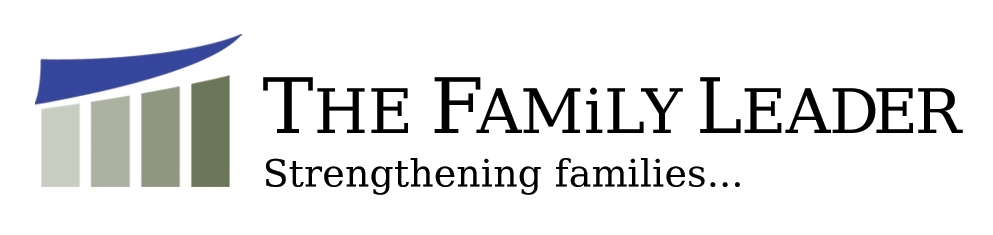 